                                                                                                   ПРОЄКТ	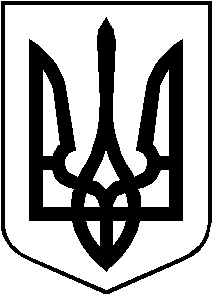 РОЖИЩЕНСЬКА МІСЬКА РАДА                         ЛУЦЬКОГО РАЙОНУ ВОЛИНСЬКОЇ ОБЛАСТІ                                                    восьмого скликанняРІШЕННЯ                          2022 року                                                                              № 25/Про тимчасове розміщення внутрішньопереміщених осіб у комунальних підприємствах, установах і закладах Рожищенської територіальної громади            Відповідно до статей 25, 59 Закону України «Про місцеве самоврядування в Україні», законів України «Про правовий режим воєнного стану», «Про забезпечення прав і свобод внутрішньо переміщених осіб», постанови Кабінету Міністрів України від 16 вересня 2022 р. № 1045 «Про внесення змін до постанови Кабінету Міністрів України від 11 березня 2022 р. № 261», враховуючи рекомендації постійної комісії з питань освіти, культури, спорту, соціального захисту, здоров’я, у справах сім’ї та молоді, регламенту та кадрової політики, з метою забезпечення базових потреб та соціального захисту внутрішньо переміщених осіб, які залишили своє місце проживання у результаті або з метою уникнення негативних наслідків збройного конфлікту і окупації та які тимчасово перебувають на території Рожищенської територіальної громади, Рожищенська міська рада ВИРІШИЛА :1. Затвердити перелік комунальних підприємств, установ і закладів Рожищенської територіальної громади (далі – заклади), в яких тимчасово розміщено внутрішньо переміщених осіб, які залишили своє місце проживання у результаті або з метою уникнення негативних наслідків збройного конфлікту і окупації та які тимчасово перебувають на території Рожищенської територіальної громади, що додається.2. Оплата енергоносіїв та комунальних послуг у закладах, де розміщується вищезазначена категорія осіб, здійснюється за рахунок видатків передбачених на утримання закладів в межах затверджених кошторисів.3. Керівникам закладів, перелічених в додатку  до цього рішення:1) організувати тимчасове проживання внутрішньо переміщених осіб, які залишили своє місце проживання у результаті або з метою уникнення негативних наслідків збройного конфлікту і окупації та які тимчасово перебувають на території Рожищенської територіальної громади, на базі відповідних закладів;2) для отримання компенсації на оплату комунальних послуг, спожитих у будівлях (приміщеннях) комунальних закладів, в яких розміщено внутрішньо переміщених осіб на безоплатній основі у період воєнного стану, забезпечити своєчасне подання Рожищенській міській раді в повному обсязі інформації, передбаченої Порядком та умовами надання компенсації за спожиті комунальні послуги під час розміщення внутрішньо переміщених осіб у будівлях (приміщеннях) об’єктів державної, комунальної та приватної власності у період воєнного стану, затвердженими постановою Кабінету Міністрів України від 11 березня 2022 р. № 261 (в редакції постанови Кабінету Міністрів України від 16 вересня 2022 р. № 1045).  4. Контроль за виконанням цього рішення покласти на постійну комісію з питань депутатської діяльності та етики, дотримання прав людини, законності та правопорядку, земельних відносин, екології, природокористування, охорони пам’яток та історичного середовища Рожищенської міської ради.Міський голова                                       			Вячеслав ПОЛІЩУК Солодуха Алла  21541                                                                                     ЗАТВЕРДЖЕНО                                                        рішення міської ради                                                                             від                       2022 року № 25/ПЕРЕЛІКкомунальних підприємств, установ і закладів Рожищенської територіальної громади, в яких тимчасово розміщено внутрішньо переміщених осіб, які залишили своє місце проживання у результаті або з метою уникнення негативних наслідків збройного конфлікту і окупації та які тимчасово перебувають на території Рожищенської територіальної громади№п/пПовне найменування закладуКерівникКод згідно з ЄДРПОУАдреса закладу1Комунальний заклад загальної середньої освіти "Кобченська початкова школа" Рожищенської міської ради Луцького району Волинської областіКлімович Раїса Павлівна2014054245107, Волинська обл., Луцький р-н, село Кобче, ВУЛИЦЯ ЦЕНТРАЛЬНА, будинок 82Комунальний заклад "Лікарська амбулаторія загальної практики-сімейної медицини смт.Дубище"Венедіктова Світлана Павлівна3671023645109, Волинська обл., Луцький р-н, смт Дубище, ВУЛИЦЯ ЗЕЛЕНА, будинок 463Комунальна установа «Територіальний центр соціального обслуговування (надання соціальних послуг)» Рожищенської міської радиПоліщук Галина Леонідівна2620705245101, Волинська обл., Луцький р-н, місто Рожище, ВУЛИЦЯ НЕЗАЛЕЖНОСТІ, будинок 54